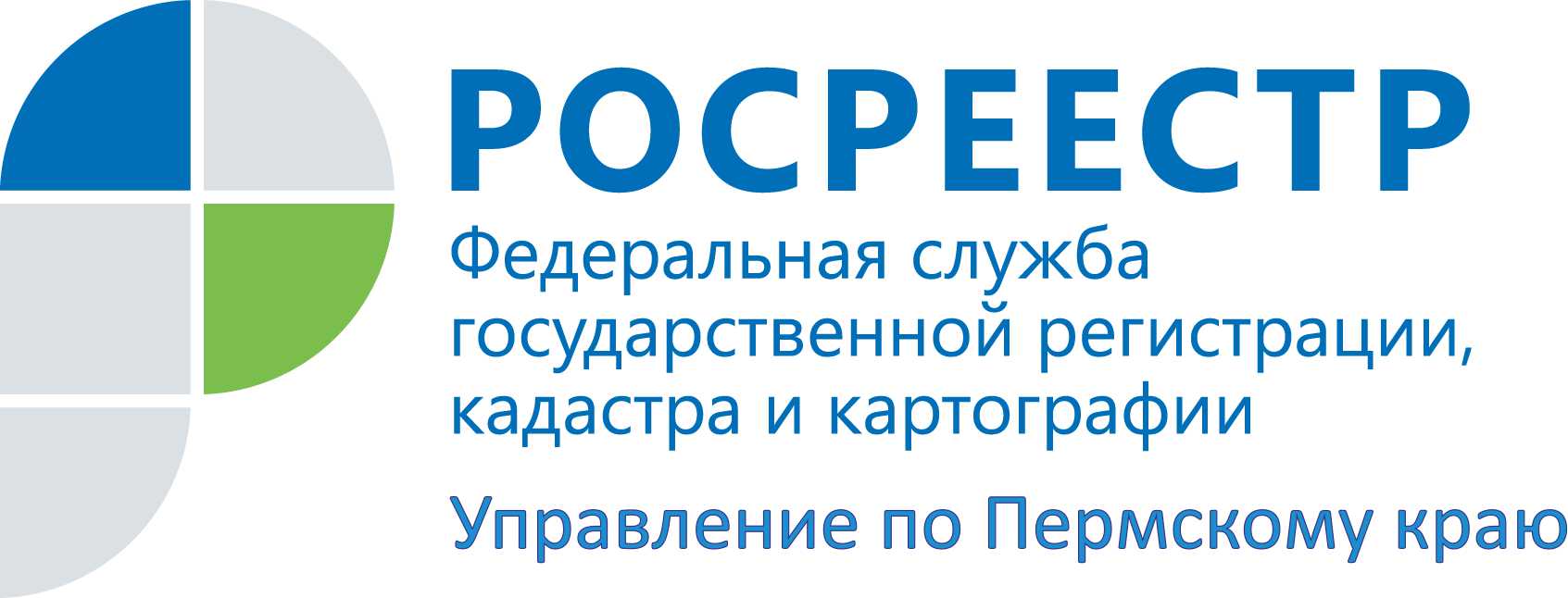 ПРЕСС-РЕЛИЗВ Пермском крае на пять дней остановят регистрацию сделок с недвижимостьюПермь, 28 августа 2015 года, – Управление Росреестра по Пермскому краю извещает: с 17 по 21 сентября в Пермском крае во всех офисах Управления, Кадастровой палаты, многофункционального центра будет приостановлен прием документов на государственную регистрацию прав на недвижимое имущество и сделок с ним. На этот срок также прекращается предоставление сведений из Единого государственного реестра прав (ЕГРП) как по электронным запросам, так и при личных обращениях. По ранее принятым заявлениям выдача документов будет осуществляться в установленные сроки.В указанный период в регистрационном ведомстве будут проводиться работы по техническому перевооружению, связанные с переводом информационной системы ЕГРП по объектам недвижимости, расположенным на территории Пермского края, в единый государственный информационный ресурс.Прием заявлений на регистрацию прав на недвижимость и выдачу информации из ЕГРП во всех офисах многофункционального центра, Кадастровой палаты и Управления Росреестра по Пермскому краю возобновится 22 сентября.Управление Росреестра по Пермскому краю приносит извинения за возможные неудобства и рекомендует заявителям спланировать свое обращение в регистрирующий орган с учетом периода приостановки приема документов.Лариса Аржевитина, руководитель Управления Росреестра по Пермскому краю: С этого года Росреестром проводятся мероприятия по централизации территориальных информационных ресурсов. Создание единого государственного информационного ресурса недвижимости - один из ключевых этапов в реализации программы по совершенствованию и развитию российской учетно-регистрационной системы. Уже сейчас экстерриториальный принцип регистрации прав работает на территории Пермского края. После завершения централизации всех территориальных баз с использованием электронных сервисов Росреестра для заявителей станет возможным, не выходя из дома или офиса, оформление прав на объект недвижимости вне зависимости от его расположения на территории Российской Федерации.Контакты для СМИПресс-служба Управления Федеральной службы 
государственной регистрации, кадастра и картографии (Росреестр) по Пермскому краюСветлана Пономарева+7 342 218-35-82Диляра Моргун, Антон Пирогов+7 342 218-35-83press@rosreestr59.ruhttp://to59.rosreestr.ru/ 